המכינה הקדם צבאית "נחשון" - המדרשה הישראלית למנהיגות חברתית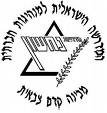 מחזור י"ט הראשון, קיבוץ שובל, 2015, התשע"ו, שבוע 10יום א
יום ביום גיום דיום היום ומנחה תורןשירהשישירהנועהנועהתורניםמובילי יוםאיל סופר ויובלהגר ומיכל פישיאורי ומיהנועם שי ונועה גרשוןנדב וסולגיוסים7:15ארוחת בוקרארוחת בוקרארוחת בוקרארוחת בוקרארוחת בוקרארוחת בוקר8:008:00 פתיחת יום8:15 יציאה לסיור7:15 מד"ס8:00 א. בוקר והתארגנות7:00- מד"ס8:15- ארוחת בוקר7:00- יציאה9:15הפסקההפסקההפסקההפסקההפסקההפסקה9:309:00 יציאה לסיור בנחל עוז וכפר עזה9:30 עדות – מרים10:15 עדות – סבינה הופמןנעמה שיק – שחרור המחנות9:30- תחילת סיורשבת חיי שרהשבת שלום!10:45זמן אקטואליהזמן אקטואליהזמן אקטואליהזמן אקטואליהזמן אקטואליהזמן אקטואליה11:00		הפסקה		הפסקה		הפסקה		הפסקה		הפסקה		הפסקה11:3013:00 פתיחה – יו"ר מכללת ספיר עו"ד גילי שר13:20 – ר"ע שדרות וראש מ.א שער הנגביוסי גלעד – "מנקודת המבט הנאצית"עדות – יאנק פוקרס12:45זמן מובילי יוםזמן מובילי יוםזמן מובילי יוםזמן מובילי יוםזמן מובילי יוםזמן מובילי יום13:00		ארוחת צהריים + הפסקה		ארוחת צהריים + הפסקה		ארוחת צהריים + הפסקה		ארוחת צהריים + הפסקה		ארוחת צהריים + הפסקה		ארוחת צהריים + הפסקה16:00
חוליית שבוע שואה-
משבצת פתיחה + הגדרת נהלים13:40 לקחי צוק איתן – פרופ' אבי בסר14:40 הרצאת מפקד האוגדה15:30 היבטים צבאיים14:00- אפטר לו"ז-חוגי בית 16:00 אורי אורלב – "ספרים כחוויות ילדות"(בחד"א - עם הקיבוץ)14:00 אפטר לו"ז – שירה–" דור שני ושלישי לשואה"	פת"למשבצת סיכום (30 דק')17:15הפסקההפסקההפסקההפסקההפסקההפסקה17:4517:45-19:45
זאביק-
"פרקי האימה"16:30 מה עושים מכאן?-ח"כ חיים ילין,גדעון סער,ד"ר ענת קורץ.18:00 הרצאת אורחעו"ד ורד שיידמן – סוגיות במשפט אייכמן(בחד"א -עם הקיבוץ)פת"ל19:00ארוחת ערב + זמן מובילי יוםארוחת ערב + זמן מובילי יוםארוחת ערב + זמן מובילי יוםארוחת ערב + זמן מובילי יוםארוחת ערב + זמן מובילי יוםארוחת ערב + זמן מובילי יום20:0020:30אפרים בק – איפה היה אלוהים בשואה?שיעור מדריך (נועה) –חסידי אומות עולם רוני לרנר – "נקמת הלרנר" כולל סרטאסנת דדון – השואה במאה ה-2121:30עיבוד יומי, תדרוך למחר, וזמן הודעותעיבוד יומי, תדרוך למחר, וזמן הודעותעיבוד יומי, תדרוך למחר, וזמן הודעותעיבוד יומי, תדרוך למחר, וזמן הודעותעיבוד יומי, תדרוך למחר, וזמן הודעותעיבוד יומי, תדרוך למחר, וזמן הודעותאפטר לו"ז"אירופה אירופה""החיים יפים""דה גרייז זון""ילדי היטלר"